Waste reduction and Recycling Support (WRARS) ProgramAUTHORIZED Contact Update form            Landfill(s):                                   Waste Transfer Station(s):                                   Recycling ProgramThe authorized contact understands the requirements for the WRARS Program and agrees to cooperate with all WRARS policies and procedures.                Authorized Contact Signature		                                                         DateSend Completed Form to:WRARS Program Manitoba Sustainable DevelopmentBox 38, 200 Saulteaux CrescentWinnipeg, MB R3J 3W3Fax: 204-945-4552Email: Jennifer.Lusk@gov.mb.caSustainable and Green Initiatives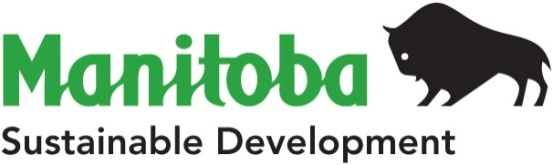 Box 38, 200 Saulteaux CrescentWinnipeg, Manitoba  R3J 3W3T 204-945-2041   F 204-945-4552www.manitoba.caInformation collected using this form is required for the administration of the WRARS Program. Manitoba Sustainable Development may publish the information collected. If you have any questions about the use of the collected information, please contact Jennifer Lusk in Winnipeg by phone at 204-945-2041 or by email at Jennifer.Lusk@gov.mb.ca.Collection and use of personal information is protected by the privacy provisions of The Freedom of Information and Protection of Privacy Act (FIPPA). If you have any questions about the collection and use of personal information under FIPPA, please contact the Access and Privacy Officer in Winnipeg by phone at 204-945-4170 or by email at cws-fippa@gov.mb.ca.For Manitoba Sustainable Development Use OnlyFor Manitoba Sustainable Development Use OnlyDate Processed:Approved By: